EurofleetsPlus KICK OFF MEETING AGENDA 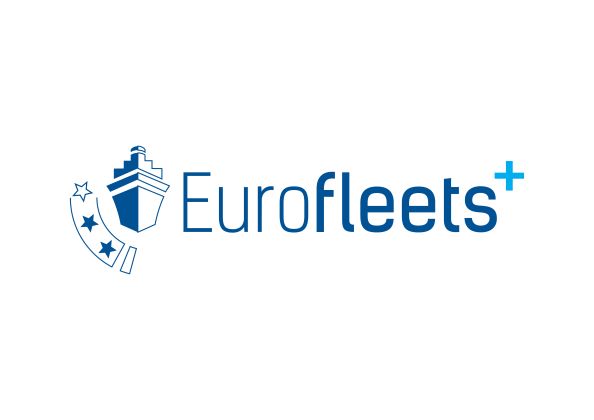 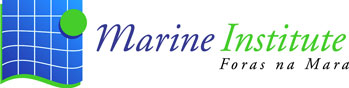 5th – 7th March 2019Marine Institute (MI), Rinville, Oranmore, Co. Galway, Ireland Summary of Events by Day:Date & TimeActivityLocationTuesday 5th MarchMorningExecutive Committee Meeting/ Project Management Board (restricted to ExComm/PMB members)WP9 Communications Meeting (Restricted to WP participants & invited members)MIAfternoonParallel Work Package Meetings – WP  3 (JRA 1, JRA3) (Data & AUV JRAs) , WP4 Call Management (restricted to WP participants & invited members)MIEvening Ice Breaker Event (all participants) Galway City Museum Galway City MuseumWednesday 6th March Welcome Addresses & Introductions Intro to the Work Packages (all participants)AuditoriumFinancial processes, deliverables, reporting requirements (all participants)AuditoriumEvening Dinner (all participants)Il VicoloThursday 7th MarchMorningStakeholder Engagement WP, TNA Detail (AWI/MI) Parallel Sessions:New Beneficiaries/ParticipantsHelpDeskWPs 3, 6, 7 and 8 meetings AfternoonLunch and opportunity for further breakout meetings.Tuesday March 5th 2019TimeActivityLocation09:15 – 11:00Executive Committee MeetingBoardroom 11:00-11:30COFFEE BREAK11:30 -13:00WP9 Dissemination & Communication MeetingBoardroom 13:00 – 13:30Registration MI Reception13:30 – 14:30LUNCHCoriolis Restaurant14:30 – 17:00Coffee Break @ 15:453 Parallel Work Package Meetings: WP 4 Call Management and Proposal EvaluationWP 3 JRA 3.1 Advancing shipboard data management systems and data accessWP 3 JRA 3.3 (Intelligent Robot Exploration)  Rockall Meeting RoomBrendan the Navigator Slyne Meeting Room19:30 – 21:30Ice Breaker Social EventGalway City MuseumWednesday March 6th 2019TimeActivityLocation08:45-9:15Registration /Poster InstallationMI Reception09:15 – 9:30Welcome Address – Peter Heffernan CEO Marine InstituteNorth Atlantic Drift Auditorium09:30 – 10:00Welcome and  Project overview & Details of Project Launch Event – Aodhán Fitzgerald (Project Coordinator)Auditorium10:00: 10:15VC with Agnes Robin – EC Project Officer Auditorium10:15 – 10:45TNA Calls, Call Management and Proposal Evaluation  – Veronica Willmott (AWI)Auditorium10:45 – 11:00COFFEE/TEA11:00 – 12:00New Beneficiaries Introductions - TNA Providers ( 5 minute presentation each)SYKE, UGOT, IPMA, MFRI, NIOZ, NATO-CMRE, GEOMAR, NIWA, SOCIB, GFOE, UQAR, BIOS. Auditorium12:00 – 12:45Introduction to Work Package 3 JRAs x 3 ‘Advancing shipboard data management systems and data access’ (15 mins)Equipment for Deep Sea Operations (15 mins)‘Intelligent Robot Exploration’ (15 mins) – Rafael Garcia Auditorium 12:45 – 13:20New Beneficiaries Introductions - Industry partners ( 5 minute presentation each)VoyagerIP, Seaonics, Hampidjan, IQUA, MacArtney, CORONIS, BLITAuditorium 13:20 – 13:35Group PhotoOutside Auditorium13:35-14:35LunchCoriolis Restaurant 14:35 – 14:50Work Package 5 Stakeholder Engagement & Introduction to EMSO-ERIC  Juanjo Dañobeitia (EMSO ERIC) Auditorium14:50 – 15:10Work Package 8 Foresight: Legacy and Roadmap – Giuseppe Magnifico (CNR)Auditorium15:10 – 15:30WP6 Education & Training activities presentation and Roadmap for the 1st year – Andrea Caburlotto (OGS) Auditorium15:30 – 16:00COFFEE BREAK16:00 – 16:20Communications Plan, Website, Templates – Sandra Sa & Ruth Higgins (Eurocean)Auditorium16:20-16:35Work Package 7 Innovation Management & Exploitation – Serge Scory (RBINS)Auditorium16:35-17:00Financials,  deliverables,  reportingSharing documents (Sharepoint),  Project handbook  Bernadette Ni Chonghaile (MI)Auditorium17:00-17:15Next General Assembly Locations – 2020, 2021……. Aodhán Fitzgerald Auditorium19:30DinnerIl Vicolo, Galway cityThursday March 7th 2019TimeActivityLocation09:00 – 10:00Stakeholder Engagement WP5 participants’ meeting  - Juanjo DañobeitiaAuditorium10:00- 11:00TNA Detail (MI/AWI) (Aodhán Fitzgerald /Veronica Wilmott) Auditorium11:00 -11:30COFFEE11:30 – 13:0011:30 – 13:30Reporting/Financial HelpDesk session  for new beneficiaries - Pauline Ni Fhlatharta – MI Funding Office Parallel sessions: WP 8 Foresight: Legacy and RoadmapWP 6 Training & EducationWP 3 - JRA 2 (Deep Sea Operations) MeetingWP 7 Innovation & Exploitation Management meetingAuditoriumErris Meeting RoomBrendan the Navigator Porcupine Meeting RoomSlyne Meeting Room 13:30-14:30LUNCHCoriolis Restaurant14:30 - TBCAdditional WP meeting time / EMB working group meeting Brendan the Navigator /Boardroom 14.30Bus departing for Galway City Centre